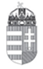 Magyarország nagykövetsége ZágrábHeti gazdasági figyelő – HORVÁTORSZÁGVÁLLALATI HÍREKAgrokor körüli hírek2018. július 4-én az Agrokor hitelezőinek 80,2 százaléka megszavazta az elmúlt 14 hónapon át előkészített megállapodás-tervezetet. A megállapodás hatálybalépését követően megkezdődhet az új vállalati struktúra felállítása, majd októbertől a kiegyezés implementálása, amely várhatóan hat hónapig fog tartani. E fázis befejezésével megszűnik a rendkívüli vezetés mandátuma is. A Sberbank képviselője elégedett a megállapodással, és új üzleti tervet, új Agrokor-stratégiát jelentett be. A csődmentéssel korábban elégedetlen három horvát cégcsoport közül (Adris, Agram, Franck) végül csak az Adris nem szavazta meg a megállapodást, és kitart egy a korábbi időszakban zárt ajtók között ismertetett követelése érvényesítése mellett. Az Agram szintén megállapodás utáni 100 millió euróra tart igényt, de egyelőre nem tudni, hogy azt kitől követelné vissza. A kormány határozott abban, hogy neki semmilyen pénzügyi kötelezettségvállalási szerepe nincs.Egyéb vállalati hírekA horvát állam többségi tulajdonában lévő Horvát Postabank (HPB) és Letétbiztosítási Állami Ügynökség (DAB) eladási szerződést kötöttek, mely szerint a HPB megszerezte a Jadranska banka 100 százalékos részesedését. Eladásra került mind a 4,75 millió részvény, ami az 50 millió HRK (6,75 millió EUR) értékű alaptőkét képezi. A HPB további 110 millió HRK (14,8 millió EUR) értékű feltőkésítést tervez a Jadranska bankában. Az integrációs folyamat befejezését, amellyel a Jadranska banka megszűnik létezni önálló bankként, 2019 tavaszára tervezi a HPB.GAZDASÁGI HÍREKA Pénzügyminisztérium a hazai tőkepiacon 10,5 milliárd HRK értékű államkötvényt bocsájtott ki. A kötvények nagyobb része a 2018 júliusában lejáró, 6 milliárd HRK értékű államkötvény újrafinanszírozására szolgálnak, de kiadásukra sokkal kedvezőbb feltételek mellet került sor. Ennek következtében az államháztartás évente 200 millió HRK-t takarít meg.2018. július 2-án megrendezett „Digitalizációs index – a gyorsabb növekedés potenciáljai és akadályai” konferencián a horvát kormányt Bernard Grsic, a Digitális Társadalom Fejlesztéséért Felelős Központi Állami Hivatal államtitkára képviselte A konferencián bemutatták a „Digitalizációs átalakulás hatása a Nyugat-Balkán országaira” c. tanulmányt. Horvátország digitalizációs folyamatainak legfontosabb eredményei ismertetése mellett, összehasonlítást végeztek a nyugat-balkáni országok e területen elért teljesítményével. Ezen túlmenően javaslatok kerültek megfogalmazásra olyan intézkedésekről, amelyek pozitív hatással lehetnek a digitalizáció mértékére, ezáltal hozzájárulva a gazdasági növekedéshez.KORMÁNYHATÁROZATOKA kormány a 2018. július 5-ei ülésén az alábbi gazdasági vonatkozású határozatokat hozta:Elfogadta az Állami tulajdon központi regiszter létrehozásáról szóló törvényjavaslatotElfogadta a Nemzeti Innovációs Tanács létrehozásáról szóló döntést.Az EU jogszabályainak a horvát jogrendbe való beépítése végett elfogadta a következő törvény-javaslatokat, amelyeket benyújtott a parlamentnek megvitatásra és elfogadásra:az Energetikai tevékenység szabályozásáról szóló törvény végleges javaslatát (1227/2011 sz. EU rendelet)az Elektromos energia piacáról szóló törvény módosításának végleges javaslatát (2009/72/EZ EU Direktíva)A kormány a 2018. július 5-én megtartott ülésén nem határozott gazdasági, illetve pénzügyi vonatkozású személyügyi előterjesztésben.